February 2023TO:	The Police and Crime Commissioner, Chief Constable, Deputy Chief Constable, Assistant Chief Constable, Director of Finance and Chief Finance OfficerCopy to:	Senior Officers/Staff		OPCC Staff		Press Dear Sir/Madam,A meeting of the Policing Accountability Board will be held on the 3rd of February at Pembrokeshire College for the transaction of the business on the attached agenda. Community representatives have been invited to attend the meeting.  Public representatives will be in attendance at the meeting, however, should you wish to also attend, please contact Ellen Jones on opcc@dyfed-powys.police.uk  who will provide you with the necessary information.Yours sincerely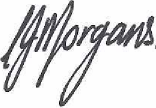 Carys MorgansChief Executive Policing Accountability Board AgendaDate: 3rd February 2022Time: 10:00 – 13:00Location:  Pembrokeshire College Meeting Chaired by: PCC Dafydd LlywelynOPEN SESSIONApologies and Introductions (Chair)Community Questions……………………………………………………..40 minsMinutes of previous meeting and matters arising   …………..……… 15 mins (discussion on ongoing actions only)Matters arising from Policing Board scrutiny focus themes (by exception)									..…………………………… 15 minsForce contribution to National Measures……….….……………………..20 minsForce Performance Against Priority 2: Harm is prevented………………30 minsBreak…………………………………….……………………………………10 minsFinance…………………………………….	………………………………. 25 minsAny Other Business ………………………………………………………. 15 mins Review of Actions ……………………….…………………………..…… 5 minsNext meeting: 20th April 10:00-13:00 ACTION SUMMARY FROM MEETING ON 14/10/2022ACTION SUMMARY FROM MEETING ON 14/10/2022ACTION SUMMARY FROM MEETING ON 14/10/2022Action NoAction SummaryUpdatePAB 163OPCC to review the concerns raised regarding the INTACT teamCompleted – PCC discussed with INTACT PAB 164Terms of reference for Force response to priority 1 to be sent to the PCCCompleted 